отзывнаучного руководителя на студента 4 курса очного отделения Института физической культуры спорта и здоровья им. И. С. Ярыгина КГПУ им. В. П. Астафьева, Сабанова Антона Александровича.В ходе экспериментальной работы Сабанов Антон Александрович доказал эффективность предложенного им комплекса упражнений, который может быть использован в педагогической деятельности. За время проведенной исследовательской деятельности он проявил себя коммуникабельным, трудолюбивым, исполнительным и грамотным исследователем.Учебную деятельность Сабанов Антон Александрович успешно совмещал с тренировочным процессом, является игроком регбийного клуба «Металлург». Не однократно занимал призовые места на всероссийских турнирах и имеет опыт выступления за национальную сборную, что пригодилось ему в учебно-тренировочном процессе и в написании выпускной квалификационной работы.Выпускная квалификационная работа «Особенности физической подготовки школьников 13-14 лет на основе учебно-тренировочных занятий по регби» Сабанова А.А. выполнена на хорошем научно-методическом уровне, соответствует всем требованиям государственной аттестации, может быть представлена к защите и заслуживает положительной оценки.Научный руководитель: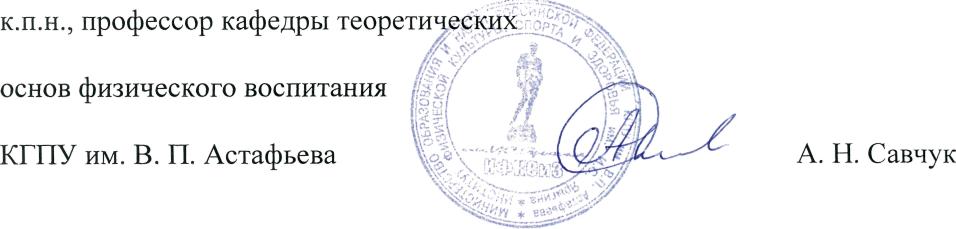 